19 - oji eilinio laiko savaitė                                                    rugpiūčio 12 d.  2012 m.                                            rugpiūčio 12 d. – rugpiūčio 19 d.                                          Sekmadienis  Atliepiamoji psalmė:  “Patyrinėkit ir pamatysit, koksai Viešpats geras. ”Šią savaitę Šv. Mišios aukojamos: Sekm. 12 d.  9:00  už  Alfonsą Milerį -  Doreen ir Paul Sudolski ir šeimos auka                    10:00  Šventas Rožančius                    10:30  už  Kazimierą Rašytinį -  žmonos Albinos auka                        Pirm.  13 d. 10:00  už  Eleną Klezienę -  Stefanijos Vasiliauskienės auka                                                                                                                                   Antr.   14 d. 10:00  už  Eleną Klezienę -  Albinos Rašytinienės auka                                                                                                                                                                                                                                                      Treč.   15 d. 10:00  už  Alfonsą Milerį -  Vytauto ir Anitos Givių auka                                           Ketv.   16 d. 10:00  už  Alfonsą Milerį -  Antano J. Mickaus  auka                                                                                                                     Penk.  17 d. 10:00  už  Alfonsą Milerį -  Loretos Polichauskaitės aukaŠešt.   18 d. 17:00  už Julia Mileris Pocetti -  brolio Alfonso  auka                                18:00  už  žmoną Emiliją -  Jono Paunksnio auka                                                                 Sekm. 19 d.   9:00  už  Alfonsą Milerį -  Evelyn Pocetti ir Richard Peter  auka                     10:00  Šventas Rožančius                                                                                                                                                                                                                                                                                                                                      .                    10:30  už  Mykolą ir Stefaniją Pusarauskus -  duktės Alvyros aukaRugpiūčio 5 d. 2012,    rinkliava  204.84   -    žvakės  35,50Parapijai aukojo:                                                                                                                                              po 20 dol. S. Baršauskienė, J. Mališka, E.R. Verbylai  po 15 dol. A. Rašytinienė    po 10 dol. G. Kudžmienė, Iz. Mališka, D. Staškevičienė, V.L. Stankevičiai                                          po 5 dol. E.C. Buguis, Mr. Mrs. V. Givis, Aleksas Piešina,  Alfredas Piešina,                                   A. Vaičekauskienė                                                                      Skelbimai******  Aistė Danauskaitė, studentė iš Lietuvos kuri gyveno su mumis vienus metus, atsiuntė mums prašymą padėti organizacijai Lietuvoje skirta socialiai remtinų vaikų talentams atskleisti. Ši organizacija rengia kasmet “neatrastų talentų festivalį“ Lietuvoje birželio mėnesį. Jei kas norėtų daugiau informacijos, žiūrėkite internete “neatrastutalentufestivalis.lt“, ir dėl aukų žiūrėkite “kontaktai“. Taip pat galite susisiekti su Aiste aiste007@gmail.com arba su Neatrastų Talentų Festivalio asociacijos pirmininke Elena Masalskiene Elena.ntf@gmail.com . Prisidėkime prie šios gražios iniciatyvos.  ******   Trečiadienį rugpiūčio 15 d. yra Montrealio Arkiviskupijos šventė, Švč. Mergelės Marijos paėmimas į dangų (Žolinės), bus specialios Šv. Mišios katedroje 19:30 val.,  naujas Montrealio arkivyskupas Msgr. Christian Lépine kviečia visus dalyvauti.                                                                        ******                                                                                                                                                                              .                                                            Sveikiname lietuvius plaukikę Rūtą Meilutytę, kuri laimėjo aukso medalį Londono Olimpiadoje, ir imtynininką Aleksandrą Kazakevičių, kuris laimėjo bronzo medalį. Lietuvos krepšinio rinktinei nepavyko gauti medalio, bet vistiek pateko tarp 8 geriausių rinktinių viso pasaulio.Ryto malda  Ak ,kaip norėčiau su vėju lyg aras nuskristi į skaidrią žydrumą -  kuo arčiau Tavęs, kur Tu karaliauji. Kur amžinas džiaugsmas niekada nesibaigia, kur skausmo nejaučia nei varguolis, nei skurdžius, kur nelaimės, dėjonės nutilusios, kur nebėra neteisybės, kur nėra jokio vargo...  
Notre-Dame-Porte-de-l‘Aurore
           1465 rue De SèveMontréal, QCH4E 2A8(514) 766-5755ausrosvartai@gmail.com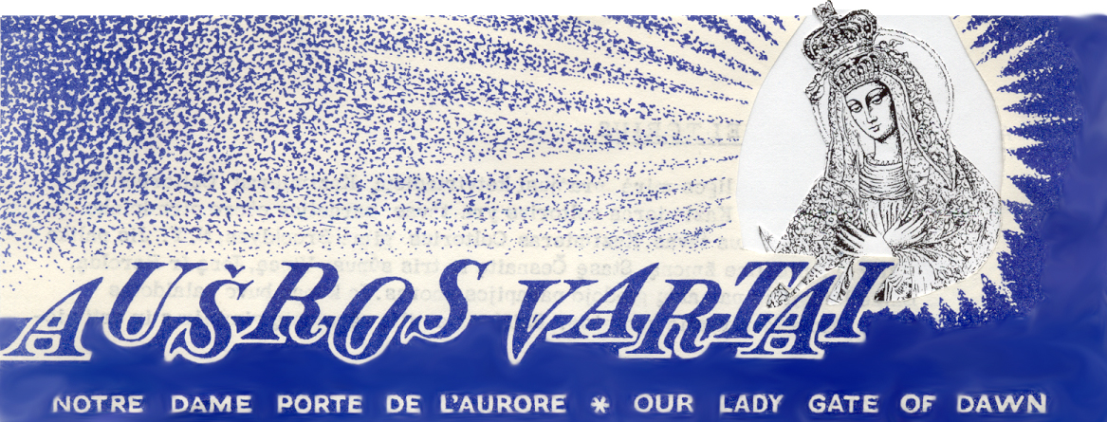 